Topic Exploration PackAppreciation and DepreciationActivity 1 Complete the table (the first row has been done for you).Activity 2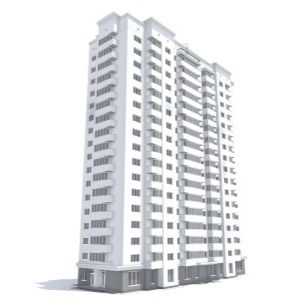 A flat is valued at £85 000.  It is expected to increase in value by 6% each year. 
Find the expected value of the flat after a year.A new van costs £18 000.  It depreciates by 20% per year. Find its value after 1 year.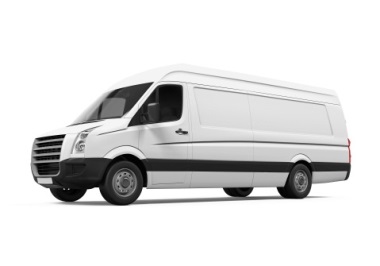 A woman invests £5000 in a bank account which pays 4% interest per year. 
Find the value of the investment in 5 years’ time.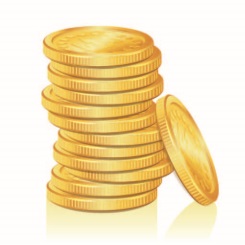 The value of the machinery in a manufacturing plant depreciates at a rate of 8% per year.  If the original value of the machinery is £65 000, find its value 10 years later.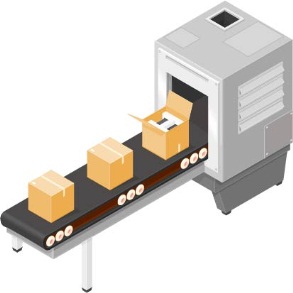 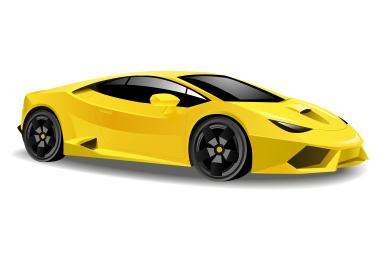 A new car costs £15 780.  It is expected to depreciate by 20% per year for 
the first two years, then by 2% per year thereafter.  Find the value of the car after:2 years,6 years.
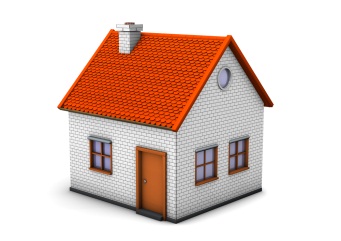 A house was bought for £165 000.  Two models are suggested for its appreciation.  Model A is that the value increases at a rate of 4% per year.  Model B is that the value increases by £8000 per year.Find the expected value of the house in each of the following 5 years under each model.The house was actually valued for each of the next five years (to the nearest thousand pounds) as follows:Draw a single graph to compare the expected values under each of the two models with the 	actual valuations.Explain which model you think is better over this 5 year period.Explain which of the two models you think would be better in the long term, assuming that 	house prices continue to appreciate.Activity 3A car, originally valued at £7240, depreciates in value to £5795 over a period of 1 year. Find the annual percentage rate of depreciation.A painting cost £420.  A year later its value is £460. 
Find the annual percentage rate of appreciation.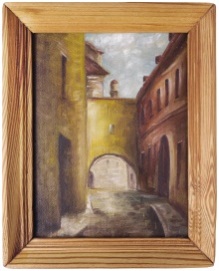 A boat was purchased for £23 500 in 2006. Ten years later in 2016, it was
valued at £14 100. Find the average annual percentage rate of depreciation.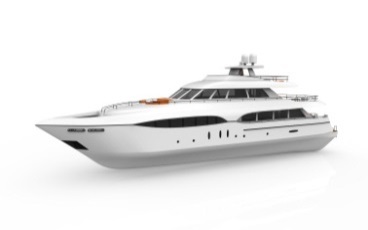 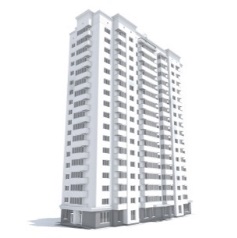 An apartment was bought for £185 500 in January 2010. In January 2015, it was 
valued at £217 600. Work out the average annual percentage rate of appreciation.Mark bought a computer for £725.  Three years later, he sold it for £120. Find the average annual percentage rate of depreciation.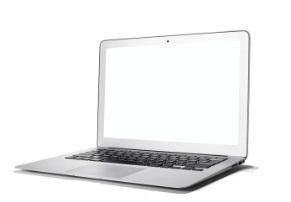 Maya invests £1000 in a bank account. Twenty years later her investment has
increased in value to £1540. Calculate the average annual percentage rate of
appreciation.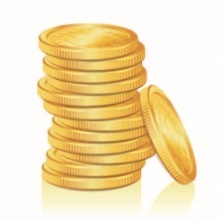 On a particular date in 1996, the price of gold was $400 per ounce. On the same date in 	2011 it was $1400 per ounce. Find the average annual percentage rate of appreciation.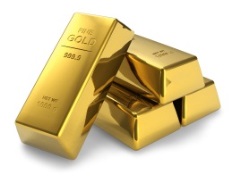 On the same date in 2014, it was $1210 per ounce. Find the average annual percentage 	rate of depreciation from 2011 to 2014.A van was bought for £8500 and sold a number of years later for £6300.  If the average annual percentage rate of depreciation was 9.5%, work out how many years later the van was sold.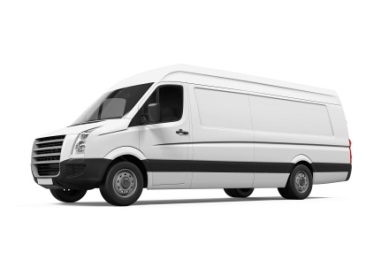 A rare stamp was bought for £400 in 2005. A few years later it was valued at £1000. 
The average annual percentage rate of appreciation was 16.5%. In which year was the valuation carried out?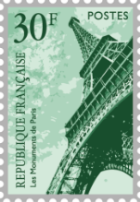 A motorbike was bought for £3750. During the first year after it was bought it depreciated by 25%.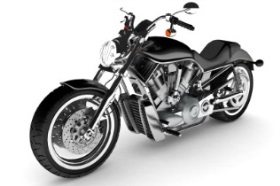 Find the value of the motorbike after 1 year. For the following four years it depreciated at a rate of 12% per year.Work out the value of the motorbike after 5 years.Calculate the average annual percentage rate of depreciation over the whole of the 5 year period.ToMultiply byIncrease by 12%1.12Increase by 25%Decrease by 15%1.060.92Increase by 4.5%Decrease by 7.2%0.8751.093Add 4% to a quantityTake 17% from a quantityIncrease by 10%Increase by 1%Decrease by 10%Decrease by 1%0.52.0Years after startValue0£165 0001£169 0002£176 0003£184 0004£196 0005£203 000